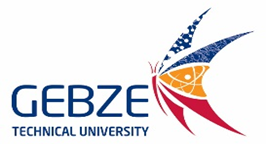 GEBZE TECHNICAL UNIVERSITY FACULTY OF ………………………..DEPARTMENT OF .…………………………...FORM FOR INTERN’S EVALUATION OF THE PLACE OF INTERNSHIP The purpose of this survey is to collect information regarding your place of internship and constantly improve our internship program for future students in light of this information. 13. Did you share this information with your place of internship?       YES □    NO □Please hand in this form to the internship committee along with your internship logbook. Document No:AN-0054Date Released: 28 Sept 2017Rev. No:0Date Revised:-YESNO1. Did you find your place of internship through your own means?2. Was an engineer or any other official always there to help you at the place of internship?3. Did the internship meet your expectations? 4. Were you paid any wages by the place of internship? 5. Were you insured by the place of internship? 6. Were you provided meals by the place of internship?7. Were you provided transportation by the place of internship?8. Were you provided bed and accommodation by the place of internship? 9. Would you recommend the students from your department to choose this place as their place of internship?10. Did you encounter any important problems during your internship? If yes, please specify: ......................................................................................................................11. Do you have any contacts at your place of internship that could be of help to provide internship opportunities for the students at your department? If yes, please specify: ....................................................................................................................12. Please evaluate your place of internship on a scale of 1 to 5 below:12. Please evaluate your place of internship on a scale of 1 to 5 below:12. Please evaluate your place of internship on a scale of 1 to 5 below:12. Please evaluate your place of internship on a scale of 1 to 5 below:12. Please evaluate your place of internship on a scale of 1 to 5 below:12. Please evaluate your place of internship on a scale of 1 to 5 below:          1- Very Poor         2- Poor              3- Fair          4- Good            5- Very Good          1- Very Poor         2- Poor              3- Fair          4- Good            5- Very Good          1- Very Poor         2- Poor              3- Fair          4- Good            5- Very Good          1- Very Poor         2- Poor              3- Fair          4- Good            5- Very Good          1- Very Poor         2- Poor              3- Fair          4- Good            5- Very Good          1- Very Poor         2- Poor              3- Fair          4- Good            5- Very Gooda. Professionally12345Your Comments: ……………………………………………………………………………......Your Comments: ……………………………………………………………………………......Your Comments: ……………………………………………………………………………......Your Comments: ……………………………………………………………………………......Your Comments: ……………………………………………………………………………......Your Comments: ……………………………………………………………………………......b. Socially12○3○4○5Your Comments: ………………………………………………………………………………..Your Comments: ………………………………………………………………………………..Your Comments: ………………………………………………………………………………..Your Comments: ………………………………………………………………………………..Your Comments: ………………………………………………………………………………..Your Comments: ………………………………………………………………………………..